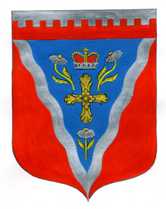 Совет депутатовмуниципального образования Ромашкинское сельское поселениемуниципального образования Приозерский муниципальный район Ленинградской областиР Е Ш Е Н И Еот   «02» ноября 2017 года                                                                                                   №  122                              В соответствии с пунктом 1 части 6 статьи 36 Федерального закона от 06.10.2003 года № 131-ФЗ «Об общих принципах организации местного самоуправления в Российской Федерации» подпунктом 1 пункта 1 статьи 27 Устава муниципального образования Ромашкинское сельское поселение муниципального образования Приозерский муниципальный район Ленинградской области, Совет депутатов муниципального образования Ромашкинское сельское поселение РЕШИЛ:   Досрочно прекратить полномочия главы муниципального образования, председателя Совета депутатов муниципального образования Ромашкинское сельское поселение Смирновой Валентины Васильевны 01 октября 2017 года.Настоящее решение вступает в законную силу со дня его подписания.Заместитель главы муниципального образования                                         Т.Н. БлюмРазослано: дело-2, прокуратура-1, администратор сайта-1, СМИ-1.«О досрочном прекращении полномочий главы муниципального образования Ромашкинское сельское поселение муниципального образования Приозерский муниципальный район Ленинградской области »